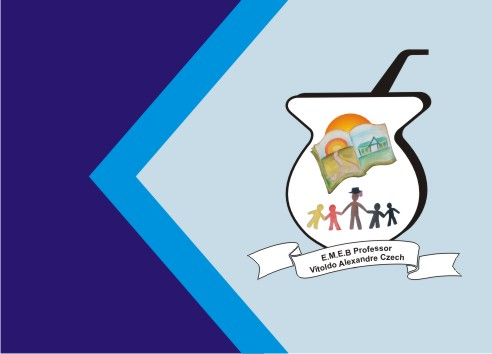 Atividade de ArtesDESENHO DE OBSERVAÇAOO DESENHO DE OBSERVAÇÃO DE UM OBJETO CONFERE AO OLHO CERTO COMANDO ALIMENTADO POR NOSSA VONTADE. HÁ UMA DIFERENÇA FUNDAMENTAL ENTRE SIMPLESMENTE OLHAR PARA ALGUMA COISA (SEM UM LÁPIS NA MÃO E SEM A VONTADE DE REPRESENTÁ-LA) E OBSERVAR ESSA MESMA COISA COM O INTUITO DE DESENHAR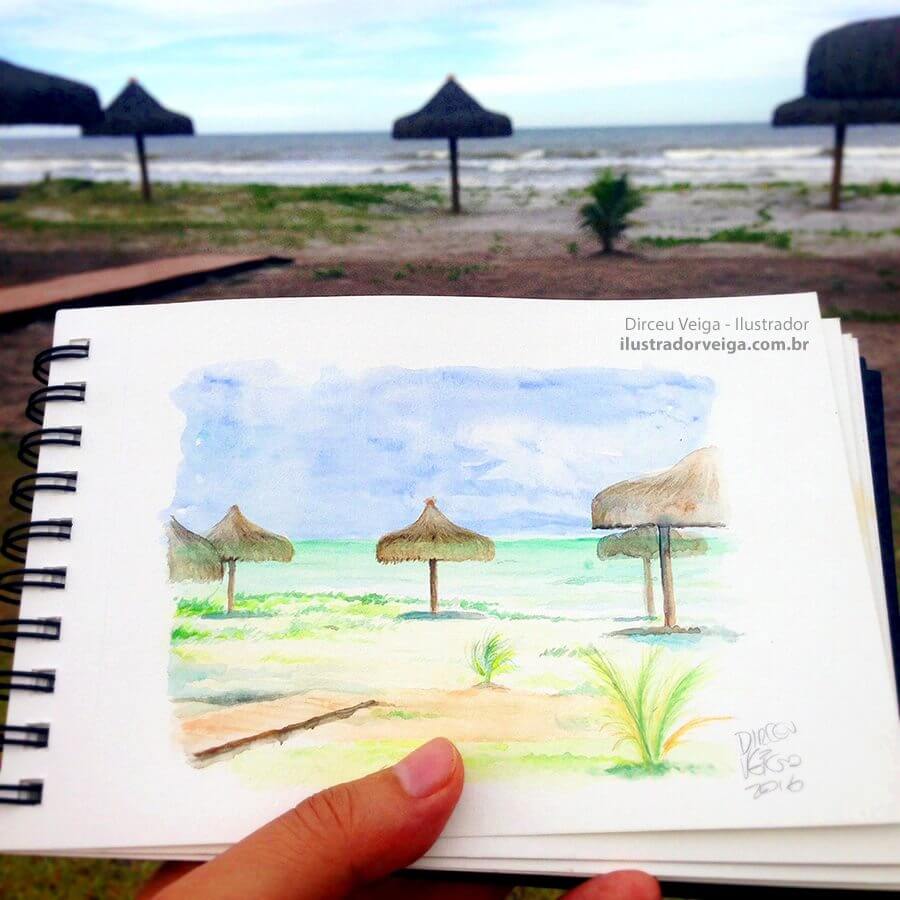 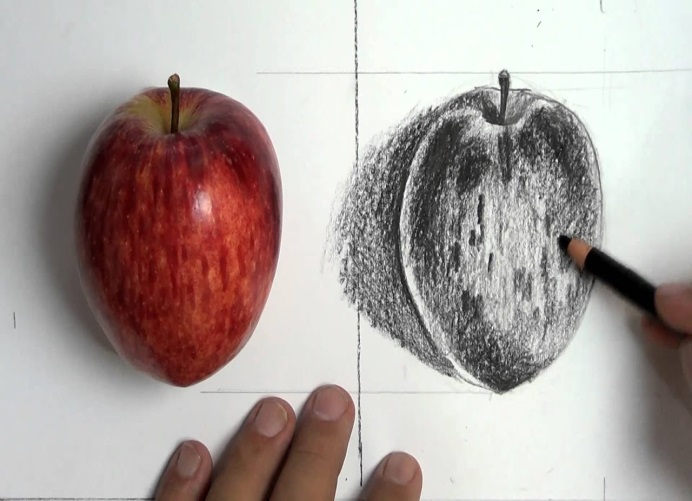 AGORA É SUA VEZ OBSERVE ALGUM OBJETO OU ATÉ UMA PAISAGEM PERTO DA SUA CASA E REPRODUZA O QUE VÊ EM UMA FOLHA.